Отметьте предложение красным цветом, где предложенная фраза не являющееся высказыванием.Фобос – спутник МарсаВсе студенты группы 218-П любят архитектуруПринесите мне журналНекоторые люди имеют зеленые глазаВы были на концерте?Завтра я не пойду на дискотекуУкажите сложные высказывания синим цветом.Все мышки белые, кошки тоже бывают белыеНа следующей паре будет практика или лекцияЗавтра или сегодня сестра придет к нам в гостиЧисло 3 больше числа 33Завтра в нашем театре премьераЭто число не простоеКогда горит свет – это означает надеждуУкажите связующие слова или союзы и наименование связки.Если будет хорошая погода, то вы поедите в ТулуНа следующей паре будет химия или биологияЗавтра я пойду в ТЭК и на танцыОна заболела или забыл о нашей договоренностиНеверно то, что Полина приходила вчера ко мнеЗимой мы обычно ходим на лыжах или катаемся на коньках Аналогично заданию придумать 10 высказываний (5 простых и 5 сложных) с логическими привязкамиПостроить схему следующих высказываний: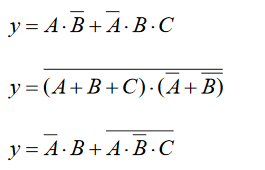 Построить таблицу истинности: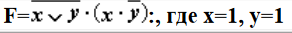 Используя формулы задания №4 составить ТИ при: A=0 B=0 C=1Ответы сохранить в файле под своей фамилией!